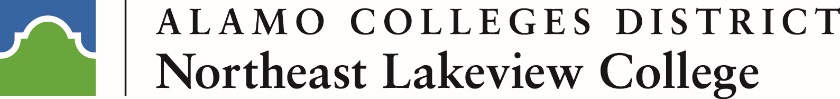 Consent to Release FERPA Protected Information and/or Representative AuthorizationThe proponent department is Legal ServicesTHIS FORM IS PROTECTED UNDER THE FAMILY EDUCATIONAL RIGHTS AND PRIVACY ACT OF 1974Consent to Release FERPA Protected Information and/or Representative AuthorizationThe proponent department is Legal ServicesTHIS FORM IS PROTECTED UNDER THE FAMILY EDUCATIONAL RIGHTS AND PRIVACY ACT OF 1974Consent to Release FERPA Protected Information and/or Representative AuthorizationThe proponent department is Legal ServicesTHIS FORM IS PROTECTED UNDER THE FAMILY EDUCATIONAL RIGHTS AND PRIVACY ACT OF 1974Consent to Release FERPA Protected Information and/or Representative AuthorizationThe proponent department is Legal ServicesTHIS FORM IS PROTECTED UNDER THE FAMILY EDUCATIONAL RIGHTS AND PRIVACY ACT OF 1974AUTHORITY:	20 USC. 1232g; 34 CFR Part 99; F.4.1 (Policy) Student Education Records; Northeast Lakeview College CatalogPRINCIPAL PURPOSE:   Request by a student to release their educational records to another person(s) or entity or to authorize representation. This Consent form does not cover medical records held solely by the College Health Center or the Counseling Center.ROUTINE USES:	Used as consent by a student to release FERPA protected student information or give representative authorization.DISCLOSURE:	Voluntary. Failure to furnish information may result in denial of educational records or representative authorization.AUTHORITY:	20 USC. 1232g; 34 CFR Part 99; F.4.1 (Policy) Student Education Records; Northeast Lakeview College CatalogPRINCIPAL PURPOSE:   Request by a student to release their educational records to another person(s) or entity or to authorize representation. This Consent form does not cover medical records held solely by the College Health Center or the Counseling Center.ROUTINE USES:	Used as consent by a student to release FERPA protected student information or give representative authorization.DISCLOSURE:	Voluntary. Failure to furnish information may result in denial of educational records or representative authorization.AUTHORITY:	20 USC. 1232g; 34 CFR Part 99; F.4.1 (Policy) Student Education Records; Northeast Lakeview College CatalogPRINCIPAL PURPOSE:   Request by a student to release their educational records to another person(s) or entity or to authorize representation. This Consent form does not cover medical records held solely by the College Health Center or the Counseling Center.ROUTINE USES:	Used as consent by a student to release FERPA protected student information or give representative authorization.DISCLOSURE:	Voluntary. Failure to furnish information may result in denial of educational records or representative authorization.AUTHORITY:	20 USC. 1232g; 34 CFR Part 99; F.4.1 (Policy) Student Education Records; Northeast Lakeview College CatalogPRINCIPAL PURPOSE:   Request by a student to release their educational records to another person(s) or entity or to authorize representation. This Consent form does not cover medical records held solely by the College Health Center or the Counseling Center.ROUTINE USES:	Used as consent by a student to release FERPA protected student information or give representative authorization.DISCLOSURE:	Voluntary. Failure to furnish information may result in denial of educational records or representative authorization.1. STUDENT ID2. HOME COLLEGENLC ☐ NVC ☐ PAC ☐ SPC ☐ SAC2. HOME COLLEGENLC ☐ NVC ☐ PAC ☐ SPC ☐ SAC3. DATE OF REQUEST4. STUDENT NAME (LAST, FIRST)5. STUDENT EMAIL (ACES)@student.alamo.edu5. STUDENT EMAIL (ACES)@student.alamo.edu6. DATE OF BIRTH7. PRIMARY STREET ADDRESS8. CITY9. STATE10. ZIP11. PRIMARY PHONE12. EMERGENCY CONTACT NAME AND PHONE12. EMERGENCY CONTACT NAME AND PHONE12. EMERGENCY CONTACT NAME AND PHONE13. I AUTHORIZE THE FOLLOWING PERSON OR ENTITY TO RECEIVE COPIES OF MYEDUCATIONAL RECORD, DESIGNATED IN BOX 1413. I AUTHORIZE THE FOLLOWING PERSON OR ENTITY TO RECEIVE COPIES OF MYEDUCATIONAL RECORD, DESIGNATED IN BOX 1413. I AUTHORIZE THE FOLLOWING PERSON OR ENTITY TO RECEIVE COPIES OF MYEDUCATIONAL RECORD, DESIGNATED IN BOX 1413. I AUTHORIZE THE FOLLOWING PERSON OR ENTITY TO RECEIVE COPIES OF MYEDUCATIONAL RECORD, DESIGNATED IN BOX 1413a. Name13b. Address13b. Address13c. E-Mail14. INFORMATION TO BE RELEASED UNDER THIS CONSENT? Check all that apply:Recommendations for employment or admission to other schoolsTranscript	☐ Disciplinary Records	☐ All Records	☐ Other(Specify)	14. INFORMATION TO BE RELEASED UNDER THIS CONSENT? Check all that apply:Recommendations for employment or admission to other schoolsTranscript	☐ Disciplinary Records	☐ All Records	☐ Other(Specify)	14. INFORMATION TO BE RELEASED UNDER THIS CONSENT? Check all that apply:Recommendations for employment or admission to other schoolsTranscript	☐ Disciplinary Records	☐ All Records	☐ Other(Specify)	14. INFORMATION TO BE RELEASED UNDER THIS CONSENT? Check all that apply:Recommendations for employment or admission to other schoolsTranscript	☐ Disciplinary Records	☐ All Records	☐ Other(Specify)	15. IF STUDENT CONSENTS TO RELEASE INFORMATION, STUDENT MUST COMPLETE THIS BLOCKI understand the information is released in the form of copies of written records. I have a right to inspect any records released pursuant to this Consent (except for parents’ financial records and certain letters of recommendation for which the student waived inspection rights).A student may only select one option below. Non-selection will make this Consent ongoing under the terms of Option 2.Option 1: This Consent is not ongoing and is valid for the limited purpose of releasing the information which is available today to the party/entity designated above.Option 2: This Consent shall remain in effect until such time I am no longer a student at any college in the District or I revoke this Consent in writing, whichever occurs first. I understand I may revoke this Consent at any time.*Education records are ready for review no later than 45 days of a request.*15. IF STUDENT CONSENTS TO RELEASE INFORMATION, STUDENT MUST COMPLETE THIS BLOCKI understand the information is released in the form of copies of written records. I have a right to inspect any records released pursuant to this Consent (except for parents’ financial records and certain letters of recommendation for which the student waived inspection rights).A student may only select one option below. Non-selection will make this Consent ongoing under the terms of Option 2.Option 1: This Consent is not ongoing and is valid for the limited purpose of releasing the information which is available today to the party/entity designated above.Option 2: This Consent shall remain in effect until such time I am no longer a student at any college in the District or I revoke this Consent in writing, whichever occurs first. I understand I may revoke this Consent at any time.*Education records are ready for review no later than 45 days of a request.*15. IF STUDENT CONSENTS TO RELEASE INFORMATION, STUDENT MUST COMPLETE THIS BLOCKI understand the information is released in the form of copies of written records. I have a right to inspect any records released pursuant to this Consent (except for parents’ financial records and certain letters of recommendation for which the student waived inspection rights).A student may only select one option below. Non-selection will make this Consent ongoing under the terms of Option 2.Option 1: This Consent is not ongoing and is valid for the limited purpose of releasing the information which is available today to the party/entity designated above.Option 2: This Consent shall remain in effect until such time I am no longer a student at any college in the District or I revoke this Consent in writing, whichever occurs first. I understand I may revoke this Consent at any time.*Education records are ready for review no later than 45 days of a request.*15. IF STUDENT CONSENTS TO RELEASE INFORMATION, STUDENT MUST COMPLETE THIS BLOCKI understand the information is released in the form of copies of written records. I have a right to inspect any records released pursuant to this Consent (except for parents’ financial records and certain letters of recommendation for which the student waived inspection rights).A student may only select one option below. Non-selection will make this Consent ongoing under the terms of Option 2.Option 1: This Consent is not ongoing and is valid for the limited purpose of releasing the information which is available today to the party/entity designated above.Option 2: This Consent shall remain in effect until such time I am no longer a student at any college in the District or I revoke this Consent in writing, whichever occurs first. I understand I may revoke this Consent at any time.*Education records are ready for review no later than 45 days of a request.*16. I AUTHORIZE THE FOLLOWING PERSON OR ENTITY TO ACT ON MY BEHALF REGARDING MY EDUCATIONAL ENROLLMENTAND TO SIGN AND SUBMIT DOCUMENTS ON MY BEHALF16. I AUTHORIZE THE FOLLOWING PERSON OR ENTITY TO ACT ON MY BEHALF REGARDING MY EDUCATIONAL ENROLLMENTAND TO SIGN AND SUBMIT DOCUMENTS ON MY BEHALF16. I AUTHORIZE THE FOLLOWING PERSON OR ENTITY TO ACT ON MY BEHALF REGARDING MY EDUCATIONAL ENROLLMENTAND TO SIGN AND SUBMIT DOCUMENTS ON MY BEHALF16. I AUTHORIZE THE FOLLOWING PERSON OR ENTITY TO ACT ON MY BEHALF REGARDING MY EDUCATIONAL ENROLLMENTAND TO SIGN AND SUBMIT DOCUMENTS ON MY BEHALF16a. Name16b. Address16b. Address16c. E-Mail17. ACTIVITIES ALLOWED UNDER THIS AUTHORIZATION? Check all that apply:Selecting Courses ☐ Registration	☐ Financial Aid ☐ PaymentsDrop/Withdrawal ☐ Disability Services ☐ Graduation  ☐ Other(Specify)	17. ACTIVITIES ALLOWED UNDER THIS AUTHORIZATION? Check all that apply:Selecting Courses ☐ Registration	☐ Financial Aid ☐ PaymentsDrop/Withdrawal ☐ Disability Services ☐ Graduation  ☐ Other(Specify)	17. ACTIVITIES ALLOWED UNDER THIS AUTHORIZATION? Check all that apply:Selecting Courses ☐ Registration	☐ Financial Aid ☐ PaymentsDrop/Withdrawal ☐ Disability Services ☐ Graduation  ☐ Other(Specify)	17. ACTIVITIES ALLOWED UNDER THIS AUTHORIZATION? Check all that apply:Selecting Courses ☐ Registration	☐ Financial Aid ☐ PaymentsDrop/Withdrawal ☐ Disability Services ☐ Graduation  ☐ Other(Specify)	18. LENGTH OF AUTHORIZATIONA student may only select one option below. Non-selection will make this Authorization ongoing under the terms of Option 2.Option 1: This Authorization is not ongoing and is valid only for 	days from today’s date.Option 2: This Authorization shall remain in effect until such time I am no longer a student at any college in the Alamo Colleges District or I revoke this Consent in writing, whichever occurs first.I understand I may revoke this Authorization at any time.18. LENGTH OF AUTHORIZATIONA student may only select one option below. Non-selection will make this Authorization ongoing under the terms of Option 2.Option 1: This Authorization is not ongoing and is valid only for 	days from today’s date.Option 2: This Authorization shall remain in effect until such time I am no longer a student at any college in the Alamo Colleges District or I revoke this Consent in writing, whichever occurs first.I understand I may revoke this Authorization at any time.18. LENGTH OF AUTHORIZATIONA student may only select one option below. Non-selection will make this Authorization ongoing under the terms of Option 2.Option 1: This Authorization is not ongoing and is valid only for 	days from today’s date.Option 2: This Authorization shall remain in effect until such time I am no longer a student at any college in the Alamo Colleges District or I revoke this Consent in writing, whichever occurs first.I understand I may revoke this Authorization at any time.18. LENGTH OF AUTHORIZATIONA student may only select one option below. Non-selection will make this Authorization ongoing under the terms of Option 2.Option 1: This Authorization is not ongoing and is valid only for 	days from today’s date.Option 2: This Authorization shall remain in effect until such time I am no longer a student at any college in the Alamo Colleges District or I revoke this Consent in writing, whichever occurs first.I understand I may revoke this Authorization at any time.19. PRINT STUDENT NAME19. PRINT STUDENT NAME20. STUDENT SIGNATURE20. STUDENT SIGNATUREFOR OFFICE USE ONLYFOR OFFICE USE ONLYFOR OFFICE USE ONLYFOR OFFICE USE ONLY21. RECEIVED BY21. RECEIVED BY21. RECEIVED BY22. DATE23. PHOTOCOPY OF SIGNING PARTY’S, VALID PICTURE ID ATTACHEDYes	☐ No23. PHOTOCOPY OF SIGNING PARTY’S, VALID PICTURE ID ATTACHEDYes	☐ No24. PHOTOCOPY OF REPRESENARTIVE’S PARTY’S, VALID PICTURE ID ATTACHEDYes	☐ No24. PHOTOCOPY OF REPRESENARTIVE’S PARTY’S, VALID PICTURE ID ATTACHEDYes	☐ No**A photocopy of signing party’s current, valid picture ID must accompany this form.****A photocopy of signing party’s current, valid picture ID must accompany this form.****A photocopy of signing party’s current, valid picture ID must accompany this form.****A photocopy of signing party’s current, valid picture ID must accompany this form.**25. FOR FERPA CONSENT, NAME, DATE AND WHAT COPIES OF RECORD(S) PROVIDED TO THIRD PARTY:25. FOR FERPA CONSENT, NAME, DATE AND WHAT COPIES OF RECORD(S) PROVIDED TO THIRD PARTY:25. FOR FERPA CONSENT, NAME, DATE AND WHAT COPIES OF RECORD(S) PROVIDED TO THIRD PARTY:25. FOR FERPA CONSENT, NAME, DATE AND WHAT COPIES OF RECORD(S) PROVIDED TO THIRD PARTY: